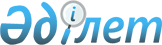 Об утверждении перечня организаций, видов, объемов и конкретных условий общественных работ по Мартукскому району на 2016 год
					
			Утративший силу
			
			
		
					Постановление акимата Мартукского района Актюбинской области от 12 января 2016 года № 7. Зарегистрировано Департаментом юстиции Актюбинской области 03 февраля 2016 года № 4737. Утратило силу постановлением акимата Мартукского района Актюбинской области от 15 апреля 2016 года № 152      Сноска. Утратило силу постановлением акимата Мартукского района Актюбинской области от 15.04.2016 № 152 (вводится в действие с 19.04.2016).

      В соответствии со статьей 31 Закона Республики Казахстан от 23 января 2001 года "О местном государственном управлении и самоуправлении в Республике Казахстан", статьями 7, 20 Закона Республики Казахстан от 23 января 2001 года "О занятости населения" и Правилами организации и финансирования общественных работ, утвержденными постановлением Правительства Республики Казахстан от 19 июня 2001 года № 836 "О мерах по реализации Закона Республики Казахстан от 23 января 2001 года "О занятости населения", акимат Мартукского района ПОСТАНОВЛЯЕТ:

      1. Утвердить перечень организаций, в которых будут проводиться общественные работы, виды, объемы и конкретные условия для организации временной занятости безработных по Мартукскому району на 2016 год, согласно приложению.

      2. Государственному учреждению "Мартукский районный отдел экономики и бюджетного планирования" обеспечить осуществление финансирования общественных работ за счет средств местного бюджета по бюджетной программе 451-002-100 "Общественные работы".

      3. Контроль за исполнением настоящего постановления возложить на заместителя акима района Б. Кузембаеву.

      4. Настоящее постановление вводится в действие по истечении десяти календарных дней после дня его первого официального опубликования и распространяется на правовые отношения, возникшие с 1 января 2016 года.

 Перечень 
организаций, виды, объемы и конкретные условия общественных работ по Мартукскому району на 2016 год      Конкретные условия общественных работ:

      Между работодателем и безработным, участвующим в общественных работах, заключается трудовой договор в соответствии с трудовым законодательством. Продолжительность рабочей недели составляет 5 дней с двумя выходными, восьмичасовой рабочий день, обеденный перерыв 1 час. Оплата труда осуществляется за фактически отработанное время, отраженное в табеле учета рабочего времени, путем перечисления на лицевые счета безработных. Работодатель обеспечивает безработных спецодеждой, инструментом, оборудованием в соответствии с законодательством об охране труда.


					© 2012. РГП на ПХВ «Институт законодательства и правовой информации Республики Казахстан» Министерства юстиции Республики Казахстан
				
      Аким района 

Н. Калауов
Приложение к постановлению акимата Мартукского района № 7 от 12 января 2016 года№

Перечень организации

Виды общественных работ

Объем выполняемых работ и услуг в натуральных показателях

Заявленная потребность

Утверждено

Размер оплаты участников общественных работ

Источники финансирования

№

Перечень организации

Виды общественных работ

Объем выполняемых работ и услуг в натуральных показателях

Количество рабочих мест

Количество рабочих мест

Размер оплаты участников общественных работ

Источники финансирования

1

ГУ "Аппарат акима Мартукского сельского округа Мартукского района"

Проведение переписи населения

5000 штук

25

25

Минимальная заработная плата, установленная законодательством Республики Казахстан

Финансируется за счет средств местного бюджета

1

ГУ "Аппарат акима Мартукского сельского округа Мартукского района"

Очистка территорий села

1000,0 квадратных метров

27

27

Минимальная заработная плата, установленная законодательством Республики Казахстан

Финансируется за счет средств местного бюджета

1

ГУ "Аппарат акима Мартукского сельского округа Мартукского района"

Озеленение центра села

1200,0 квадратных метров

23

23

Минимальная заработная плата, установленная законодательством Республики Казахстан

Финансируется за счет средств местного бюджета

2

ГУ "Аппарат акима Аккудыкского сельского округа Мартукского района"

Проведение переписи населения

160 штук

6

6

Минимальная заработная плата, установленная законодательством Республики Казахстан

Финансируется за счет средств местного бюджета

2

ГУ "Аппарат акима Аккудыкского сельского округа Мартукского района"

Очистка территорий села

220,0 квадратных метров

7

7

Минимальная заработная плата, установленная законодательством Республики Казахстан

Финансируется за счет средств местного бюджета

2

ГУ "Аппарат акима Аккудыкского сельского округа Мартукского района"

Озеленение центра села

45,6 квадратных метров

4

4

Минимальная заработная плата, установленная законодательством Республики Казахстан

Финансируется за счет средств местного бюджета

3

ГУ "Аппарат акима Байнассайского сельского округа Мартукского района"

Проведение переписи населения

155 штук

5

5

Минимальная заработная плата, установленная законодательством Республики Казахстан

Финансируется за счет средств местного бюджета

3

ГУ "Аппарат акима Байнассайского сельского округа Мартукского района"

Очистка территорий села

320,0 квадратных метров

7

7

Минимальная заработная плата, установленная законодательством Республики Казахстан

Финансируется за счет средств местного бюджета

3

ГУ "Аппарат акима Байнассайского сельского округа Мартукского района"

Озеленение центра села

100,0 квадратных метров

4

4

Минимальная заработная плата, установленная законодательством Республики Казахстан

Финансируется за счет средств местного бюджета

4

ГУ "Аппарат акима Байтурасайского сельского округа Мартукского района"

Проведение переписи населения

132 штук

5

5

Минимальная заработная плата, установленная законодательством Республики Казахстан

Финансируется за счет средств местного бюджета

4

ГУ "Аппарат акима Байтурасайского сельского округа Мартукского района"

Очистка территорий села

340,0квадратных метров

7

7

Минимальная заработная плата, установленная законодательством Республики Казахстан

Финансируется за счет средств местного бюджета

4

ГУ "Аппарат акима Байтурасайского сельского округа Мартукского района"

Озеленение центра села

65,0 квадратных метров

4

4

Минимальная заработная плата, установленная законодательством Республики Казахстан

Финансируется за счет средств местного бюджета

5

ГУ "Аппарат акима Карачаевского сельского округа Мартукского района"

Проведение переписи населения

420 штук

5

5

Минимальная заработная плата, установленная законодательством Республики Казахстан

Финансируется за счет средств местного бюджета

5

ГУ "Аппарат акима Карачаевского сельского округа Мартукского района"

Очистка территорий села

580,0 квадратных метров

7

7

Минимальная заработная плата, установленная законодательством Республики Казахстан

Финансируется за счет средств местного бюджета

5

ГУ "Аппарат акима Карачаевского сельского округа Мартукского района"

Озеленение центра села

120,0 квадратных метров

4

4

Минимальная заработная плата, установленная законодательством Республики Казахстан

Финансируется за счет средств местного бюджета

6

ГУ "Аппарат акима Каратогайского сельского округа Мартукского района"

Проведение переписи населения

1200 штук

4

4

Минимальная заработная плата, установленная законодательством Республики Казахстан

Финансируется за счет средств местного бюджета

6

ГУ "Аппарат акима Каратогайского сельского округа Мартукского района"

Очистка территорий села

560,0 квадратных метров

5

5

Минимальная заработная плата, установленная законодательством Республики Казахстан

Финансируется за счет средств местного бюджета

6

ГУ "Аппарат акима Каратогайского сельского округа Мартукского района"

Озеленение центра села

120,0 квадратных метров

4

4

Минимальная заработная плата, установленная законодательством Республики Казахстан

Финансируется за счет средств местного бюджета

7

ГУ "Аппарат акима Курмансайского сельского округа Мартукского района"

Проведение переписи населения

360,0 штук

5

5

Минимальная заработная плата, установленная законодательством Республики Казахстан

Финансируется за счет средств местного бюджета

7

ГУ "Аппарат акима Курмансайского сельского округа Мартукского района"

Очистка территорий села

325,0 квадратных метров

7

7

Минимальная заработная плата, установленная законодательством Республики Казахстан

Финансируется за счет средств местного бюджета

7

ГУ "Аппарат акима Курмансайского сельского округа Мартукского района"

Озеленение центра села

135,0 квадратных метров

4

4

Минимальная заработная плата, установленная законодательством Республики Казахстан

Финансируется за счет средств местного бюджета

8

ГУ "Аппарат акима Кызылжарского сельского округа Мартукского района"

Проведение переписи населения

430,0 штук

5

5

Минимальная заработная плата, установленная законодательством Республики Казахстан

Финансируется за счет средств местного бюджета

8

ГУ "Аппарат акима Кызылжарского сельского округа Мартукского района"

Очистка территорий села

220,0 квадратных метров

7

7

Минимальная заработная плата, установленная законодательством Республики Казахстан

Финансируется за счет средств местного бюджета

8

ГУ "Аппарат акима Кызылжарского сельского округа Мартукского района"

Озеленение центра села

50,0 квадратных метров

4

4

Минимальная заработная плата, установленная законодательством Республики Казахстан

Финансируется за счет средств местного бюджета

9

ГУ "Аппарат акима Родниковского сельского округа Мартукского района"

Проведение переписи населения

320,0 штук

5

5

Минимальная заработная плата, установленная законодательством Республики Казахстан

Финансируется за счет средств местного бюджета

9

ГУ "Аппарат акима Родниковского сельского округа Мартукского района"

Очистка территорий села

320,0 квадратных метров

7

7

Минимальная заработная плата, установленная законодательством Республики Казахстан

Финансируется за счет средств местного бюджета

9

ГУ "Аппарат акима Родниковского сельского округа Мартукского района"

Озеленение центра села

90,0 квадратных метров

4

4

Минимальная заработная плата, установленная законодательством Республики Казахстан

Финансируется за счет средств местного бюджета

10

ГУ "Аппарат акима сельского округа Танирберген Мартукского района"

Проведение переписи населения

300 штук

5

5

Минимальная заработная плата, установленная законодательством Республики Казахстан

Финансируется за счет средств местного бюджета

10

ГУ "Аппарат акима сельского округа Танирберген Мартукского района"

Очистка территорий села

360,0 квадратных метров

7

7

Минимальная заработная плата, установленная законодательством Республики Казахстан

Финансируется за счет средств местного бюджета

10

ГУ "Аппарат акима сельского округа Танирберген Мартукского района"

Озеленение центра села

110,0 квадратных метров

4

4

Минимальная заработная плата, установленная законодательством Республики Казахстан

Финансируется за счет средств местного бюджета

11

ГУ "Аппарат акима Сарыжарского сельского округа Мартукского района"

Проведение переписи населения

3000 штук

12

12

Минимальная заработная плата, установленная законодательством Республики Казахстан

Финансируется за счет средств местного бюджета

11

ГУ "Аппарат акима Сарыжарского сельского округа Мартукского района"

Очистка территорий села

880,0 квадратных метров

15

15

Минимальная заработная плата, установленная законодательством Республики Казахстан

Финансируется за счет средств местного бюджета

11

ГУ "Аппарат акима Сарыжарского сельского округа Мартукского района"

Озеленение центра села

210,0 квадратных метров

7

7

Минимальная заработная плата, установленная законодательством Республики Казахстан

Финансируется за счет средств местного бюджета

12

ГУ "Аппарат акима Хазретовского сельского округа Мартукского района"

Проведение переписи населения

250 штук

5

5

Минимальная заработная плата, установленная законодательством Республики Казахстан

Финансируется за счет средств местного бюджета

12

ГУ "Аппарат акима Хазретовского сельского округа Мартукского района"

Очистка территорий села

135,0 квадратных метров

7

7

Минимальная заработная плата, установленная законодательством Республики Казахстан

Финансируется за счет средств местного бюджета

12

ГУ "Аппарат акима Хазретовского сельского округа Мартукского района"

Озеленение центра села

85,0 квадратных метров

4

4

Минимальная заработная плата, установленная законодательством Республики Казахстан

Финансируется за счет средств местного бюджета

13

ГУ "Аппарат акима Яйсанского сельского округа Мартукского района"

Проведение переписи населения

800 штук

12

12

Минимальная заработная плата, установленная законодательством Республики Казахстан

Финансируется за счет средств местного бюджета

13

ГУ "Аппарат акима Яйсанского сельского округа Мартукского района"

Очистка территорий села

650,0 квадратных метров

12

12

Минимальная заработная плата, установленная законодательством Республики Казахстан

Финансируется за счет средств местного бюджета

13

ГУ "Аппарат акима Яйсанского сельского округа Мартукского района"

Озеленение центра села

180,0 квадратных метров

5

5

Минимальная заработная плата, установленная законодательством Республики Казахстан

Финансируется за счет средств местного бюджета

14

ГУ "Отдел по делам обороны Мартукского района Актюбинской области"

Раздача призывных повесток в армию

1400 штук

3

3

Минимальная заработная плата, установленная законодательством Республики Казахстан

Финансируется за счет средств местного бюджета

15

ГУ "Мартукская районная прокуратура Актюбинской области"

Помощь в обработке документов

2000 штук

1

1

Минимальная заработная плата, установленная законодательством Республики Казахстан

Финансируется за счет средств местного бюджета

16

ГУ "Отдел внутренних дел Мартукского района Департамента внутренних дел Актюбинской области"

Помощь в обработке документов

2000 штук

2

2

Минимальная заработная плата, установленная законодательством Республики Казахстан

Финансируется за счет средств местного бюджета

16

ГУ "Отдел внутренних дел Мартукского района Департамента внутренних дел Актюбинской области"

Помощь в уборке зданий

100,0 квадратных метров

1

1

Минимальная заработная плата, установленная законодательством Республики Казахстан

Финансируется за счет средств местного бюджета

17

ГУ "Управление юстиции Мартукского района департамента юстиции Актюбинской области"

Помощь в работе с архивом регистрации прав на недвижимое имущество

2000 штук

2

2

Минимальная заработная плата, установленная законодательством Республики Казахстан

Финансируется за счет средств местного бюджета

18

ГУ "Аппарат акима Мартукского района"

Озеленение и очистка территории организации

100,0 квадратных метров

3

3

Минимальная заработная плата, установленная законодательством Республики Казахстан

Финансируется за счет средств местного бюджета

18

ГУ "Аппарат акима Мартукского района"

Помощь в обработке документов

2000 штук

1

1

Минимальная заработная плата, установленная законодательством Республики Казахстан

Финансируется за счет средств местного бюджета

19

Филиал Государственного учреждения "Актюбинская областная инспектура по сортоиспытанию сельскохозяйственных культур" Министерства сельского хозяйства Республики Казахстан "Мартукский зернокормовой государственный сортоиспытательный участок"

Очистка сортовых зерен и помощь в очистке территории здания

500,0 квадратных метров

3

3

Минимальная заработная плата, установленная законодательством Республики Казахстан

Финансируется за счет средств местного бюджета

20

ГУ "Мартукский районный отдел занятости и социальных программ"

Помощь в обработке документов

2500 штук

3

3

Минимальная заработная плата, установленная законодательством Республики Казахстан

Финансируется за счет средств местного бюджета

21

ГУ "Мартукский районный отдел образования" и школы района

Очистка и озеленение территории организации

600,0 квадратных метров

1

1

22

ГУ "Государственный архив Мартукского района"

Помощь в обработке документов

1400 штук

1

1

23

Мартукское районное отделение Актюбинского филиала РГП на праве хозяйственного ведения "Научно-производственный центр земельного кадастра" Комитета по делам строительства, жилищно-коммунального хозяйства и управления земельными ресурсами Министерства национальной экономики Республики Казахстан

Помощь в обработке документов

750 штук

1

1

24

ГККП "Мартукский районный Дом культуры" ГУ "Мартукский районный отдел культуры и развития языков"

Помощь в обработке документов

950 штук

1

1

24

ГККП "Мартукский районный Дом культуры" ГУ "Мартукский районный отдел культуры и развития языков"

Помощь в проведении мероприятий и очистка территории зданий

650,0 квадратный метр

2

2

24

ГККП "Мартукский районный Дом культуры" ГУ "Мартукский районный отдел культуры и развития языков"

Помощь в работе с архивом актов гражданского состояния

1000 штук

2

2

25

Мартукский районный филиал Актюбинской области общественного объединения "Народно-Демократи-ческая партия "Нур Отан"

Помощь в обработке документов

1000 штук

1

1

26

ГУ "Мартукское лесное хозяйство"

Озеленение и благоустройство территории питомника

10000,0 квадратных метров

20

20

27

Республиканское государственное учреждение "Мартукское районное управление по защите прав потребителей Департамента по защите прав потребителей Актюбинской области Комитета по защите прав потребителей Министерства национальной экономики Республики Казахстан

Помощь в обработке документов

1000 штук

1

1

28

Филиал "Территориальный отдел Мартукского района Департамента по исполнению судебных актов Актюбинской области Комитета по исполнению судебных актов Министерства юстиции Республики Казахстан"

Помощь в обработке документов и раздаче повесток

1200 штук

2

2

29

Филиал РГКП "Актюбинский областной центр санитарно – эпидемиологической экспертизы" Комитета по защите прав потребителей Министерства национальной экономики Республики Казахстан по Мартукскому району

Помощь в обработке документов

2000 штук

1

1

30

Актюбинский областной филиал РГП на праве хозяйственного ведения "Республиканская ветеринарная лаборатория" Комитета ветеринарного контроля и надзора Министерства сельского хозяйства Республики Казахстан

Очистка и озеленение территории организации

100,0

квадратных метров

1

1

30

Актюбинский областной филиал РГП на праве хозяйственного ведения "Республиканская ветеринарная лаборатория" Комитета ветеринарного контроля и надзора Министерства сельского хозяйства Республики Казахстан

Помощь в обработке документов

2000 штук

1

1

Итого:

Итого:

Итого:

Итого:

350

350

